Муниципальное бюджетное общеобразовательное учреждениеКраснокрымская средняя общеобразовательная школа №12П Р И К А Зот 27.08.2022 г.	№ 85Об организации родительскогоконтроля горячего питания в МБОУ СОШ №12С	целью	повышения	эффективности	системы	контроля	качества предоставления горячего питания обучающимся в школе,ПРИКАЗЫВАЮ:Утвердить Положение о родительском контроле организации горячего питания обучающихся МБОУ СОШ №12 согласно Приложению.Назначить заместителя директора ВВР Ионенко Н.Д. ответственной за организацию родительского контроля качества горячего питания.Директор школы	С.А.ХаишянПриложение 1 к приказу от 27.08.2022 г. № 85ПОЛОЖЕНИЕo родительском контроле за организацией горячего питания обучающихся в МБОУСОШ №12Общие положенияПоложение о родительском контроле за организацией горячего питания обучающихся разработано на основании:Федерального закона «Об образовании в Российской Федерации» от 01.03.2020 №47-ФЗ «О внесении изменений в Федеральный закон «О качестве и безопасности пищевых продуктов» и ст. 37 Федерального закона от 29.12.2012г. №273-ФЗ «Об образовании в РоссийскойФедерации» в части совершенствования правового регулирования вопросов обеспечения качества пищевых продуктов»;Методических рекомендаций МР 2.4.0180-20 Роспотребнадзор РФ «Родительский контроль за организацией горячего питания детей в общеобразовательных организациях» от18.05.2020г.Организация родительского контроля организации и качества питания обучающихся может осуществляться в форме анкетирования родителей и детей и участия в работе общешкольной комиссии.Для решение вопросов качественного и здорового питания обучающихся, пропаганды основ здорового питания в Школе ежегодно создаётся комиссия (родительский контроль) за организацией и качеством горячего питания обучающихся (далее-комиссия) на текущий учебный год.В состав комиссии входят представители администрации, члены управляющего совета школы, педагогические работники, родительская общественность. Обязательным требованием является участие в работе комиссии ответственного за организацию питания обучающихся, назначенного приказом директора.Деятельность членов комиссии основывается на принципах добровольности участия в его работе, коллегиальности принятия решений, гласности.Задачи комиссии по контролю за организацией питания обучающихсяОценить:соответствие реализуемых блюд утвержденному меню;-санитарно-техническое содержание помещения для приема пищи, состояние обеденной мебели, столовой посуды, наличие салфеток и т.п.;условия соблюдения правил личной гигиены обучающимися;наличие и состояние санитарной одежды у сотрудников, осуществляющих раздачу готовых блюд;объем и вид пищевых отходов после приема пищи;вкусовые предпочтения детей, удовлетворенность ассортиментом и качеством потребляемых блюд по результатам выборочного опроса детей с согласия их родителей или иных законных представителей;информирование родителей и детей о здоровом питанииФункции комиссии по контролю организации питания обучающихсяКомиссия по контролю организации питания обучающихся обеспечивает участие в следующих процедурах:общественная экспертиза питания обучающихся;контроль за качеством и количеством приготовленной согласно меню пищи;изучение мнения обучающихся и их родителей (законных представителей) по организации и улучшению качества питания;участие в разработке предложений и рекомендаций по улучшению качества питания обучающихся.Права и ответственность комиссии по контролю организации питания обучающихсяДля осуществления возложенных функций комиссии предоставлены следующие права:Контролировать в школе организацию и качество питания обучающихся.Получать информацию по организации питания, качеству приготовляемых блюд и соблюдению санитарно-гигиенических норм.Заслушивать на своих заседаниях отчеты по обеспечению качественного питания обучающихся.Проводить проверку работы школьной столовой не в полном составе, но в присутствии не менее трёх человек на момент проверки.Изменить график проверки, если причина объективна.Вносить предложения по улучшению качества питания обучающихся.Состав и порядок работы комиссии доводится до сведения работников школьной столовой, педагогического коллектива, обучающихся и родителей (законных представителей).Члены Комиссии несут персональную ответственность за невыполнение или ненадлежащее исполнение возложенных на них обязанностей;Комиссия несет ответственность за необъективную оценку по организации питания и качества предоставляемых услуг.Организация деятельности комиссии по контролю организации питания обучающихсяКомиссия формируется на основании приказа директора школы. Полномочия комиссии начинаются с момента подписания соответствующего приказа.Комиссия выбирает председателя, секретаря.Комиссия составляет план-график контроля по организации качественного питания школьников.О результатах работы комиссия информирует администрацию школы и родительские комитеты.Один раз в четверть комиссия знакомит с результатами деятельности директора школы.По итогам учебного года комиссия готовит аналитическую справку для отчёта по самообследованию образовательной организации.Заседания комиссии проводятся по мере необходимости, но не реже одного раза в четверть и считаются правомочными, если на них присутствует не менее 2/3 ее членов.Решение комиссии принимаются большинством голосов из числа присутствующих членов путём открытого голосования и оформляются актом (приложение №1).Документация комиссии по контролю организации питания учащихсяЗаседания комиссии оформляются протоколом. Протоколы подписываются председателем.Тетрадь протоколов заседания комиссии хранится у ответственного за организацию питания.АКТ №Приложение 2 к приказу от 27.08.2022 г. № 85Проверки столовой МБОУ СОШ №12 комиссией по контролю организации питания обучающихсяот «   »	2022 годаКомиссия в составе:составили настоящий акт в том, что «	»	2022 г. в « »час. «   »мин. былапроведена проверка качества питания в школьной столовой. Время проверки: 20 мин. (1 большая перемена)В ходе проверки выявлено:Организация питания:ПРЕДЛОЖЕНИЯ:1)  	2)  	3)  	С актом комиссии ознакомлен :	работник пищеблока  	Комиссия в составе с актом ознакомлены:Приложение 3 к приказу от 27.08.2022 г. № 85План работы комиссии родительского контроляза организацией питания и качеством горячего питания обучающихся МБОУ СОШ №12 2022-2023 уч. годПриложение 4 к приказу от 27.08.2020 г. № 85График посещения школьной столовой комиссией (родительский контроль) за организацией и качеством горячего питания обучающихсяПриложение 5 к приказу от 27.08.2022 г. № 85Положение о порядкепроведения мероприятий родительского контроля за организацией горячего питания обучающихся МБОУ СОШ №12Общие положенияНастоящее Положение разработано в соответствии с:Федеральным законом от 01.03.2020 №47-ФЗ «О внесении изменений в Федеральный закон «О качестве и безопасности пищевых продуктов;ст. 37 Федерального закона «Об образовании в Российской Федерации» от 29.12.2012 г№ 273-ФЗ;Методическими рекомендациями МР 2.4.0180-20 Роспотребнадзора РФ «Родительский контроль за организацией горячего питания детей в общеобразовательных организациях» от 18.05.2020г.Настоящее Положение разработано:для улучшения организации питания обучающихся в МБОУ СОШ №12  (далее Школа);проведения мониторинга результатов родительского контроля, формирования предложений по улучшению питания в образовательном учреждении.Родительский контроль за организацией питания обучающихсяРешение вопросов качественного и здорового питания обучающихся Школы, пропаганды основ здорового питания осуществляется при взаимодействии с общешкольным родительским комитетом, Советом отцов.При проведении мероприятий родительского контроля за организацией питания детей в Школе оцениваются:соответствие реализуемых блюд утвержденному меню;санитарно-техническое содержание обеденного зала (помещения для приема пищи), состояние обеденной мебели, столовой посуды, наличие салфеток и т.п.;условия соблюдения правил личной гигиены обучающимися;наличие и состояние санитарной одежды у сотрудников, осуществляющих раздачу готовых блюд;объем и вид пищевых отходов после приема пищи;наличие лабораторно-инструментальных исследований качества и безопасности поступающей пищевой продукции и готовых блюд;вкусовые предпочтения детей, удовлетворенность ассортиментом и качеством потребляемых блюд по результатам выборочного опроса детей с согласия их родителей или иных законных представителей;информирование родителей и детей о здоровом питании.Деятельность комиссии по организации питанияДеятельность членов комиссии по контролю организации питания обучающихся основывается на принципах добровольности участия в его работе, коллегиальности принятия решений, гласности.Комиссия по контролю за организацией питания обучающихся является постояннодействующим органом самоуправления для рассмотрения основных вопросов, связанных с организацией питания школьниковВ состав комиссии по контролю за организацией питания обучающихся входят представители администрации школы, члены родительского комитета, совета отцов,ответственный за организацию питания. Комиссия формируется на основании приказадиректора школы. Состав и порядок работы комиссии доводятся до сведения работников школьной столовой, педагогического коллектива, обучающихся и родителей (законных представителей). Заседания комиссии проводятся по необходимости, но не менее 1 раза в четверть.Комиссия по контролю за организацией питания обучающихся осуществляет своюдеятельность в соответствии с законами и иными правовыми актами РФ, Уставом школы.Задачи комиссии по контролю за организацией питания обучающихся:обеспечение приоритетности защиты жизни и здоровья детей;-соответствие энергетической ценности и химического состава рационов физиологическим потребностям и энергозатратам;-обеспечение максимально разнообразного здорового питания и наличие в ежедневном рационе пищевых продуктов со сниженным содержанием насыщенных жиров, простых сахаров и поваренной соли, пищевых продуктов, обогащенных витаминами, пищевыми волокнами и биологически активными веществами;обеспечение соблюдения санитарно-эпидемиологических требований на всех этапах обращения пищевых продуктов (готовых блюд);-исключение использования фальсифицированных пищевых продуктов, применение технологической и кулинарной обработки пищевых продуктов, обеспечивающих сохранность их исходной пищевой ценности.Функции комиссии по контролю за организацией питания обучающихсяКомиссия по контролю за организацией питания обучающихся обеспечивает участие в следующих процедурах:общественная экспертиза питания обучающихся;-контроль за качеством и количеством приготовленной согласно меню пищи;изучение мнения обучающихся и их родителей (законных представителей) по организации и улучшению качества питания;участие в разработке предложений и рекомендаций по улучшению качества питания обучающихся.Права и ответственность комиссии по контролю за организацией питания обучающихсяДля осуществления возложенных функций комиссии предоставлены следующие права:контролировать в школе организацию и качество питания обучающихся;получать от работников пищеблока информацию по организации питания, качеству приготовляемых блюд и соблюдению санитарно-гигиенических норм;заслушивать на своих заседаниях старшего повара по обеспечению качественного питания обучающихся;проводить проверку работы школьной столовой не в полном составе, но в присутствии не менее трех человек на момент проверки;изменить график проверки, если причина объективна;вносить предложения по улучшению качества питания обучающихся;состав и порядок работы комиссии доводится до педагогического коллектива, обучающихся и родителей (законных представителей).Ответственность членов комиссии по контролю за организацией питания обучающихся:за невыполнение или ненадлежащее исполнение возложенных на них обязанностей;за необъективную оценку по организации питания и качества предоставляемых услуг.Организационные методы, виды и формы контроляКонтроль осуществляется с использованием следующих методов и форм:изучение документации;обследование объекта;наблюдение за организацией производственного процесса и процесса питания в школе;беседа с персоналом;анкетирования родителей и детей (приложение1);участия в работе общешкольной комиссии (приложение2);инструментальный метод (с использованием контрольно-измерительных приборов) и иных правомерных методов, способствующих достижению контроля.Контроль осуществляется в виде плановых и оперативных проверок.Плановые проверки проводятся в соответствии с утвержденным директором школы планом на учебный год не реже 1 раз в месяц.Оперативные проверки проводятся с целью получения информации о ходе и результатах организации питания в школе. Результаты оперативного контроля требуют оперативного выполнения предложений и замечаний, которые сделаны проверяющими в ходе изучения вопроса.Комиссия по контролю за организацией питания обучающихся может осуществлять свои функции вне плана (графика) работы по инициативе администрации, по жалобе, из-за нарушения нормативно-правовых актов в области защиты прав ребенка, его здоровья, питания, безопасности со стороны работников пищеблока, педагогических работников,администрации школы.Результаты контроля отражаются в акте.Итоги проверок обсуждаются на заседаниях родительского комитета, Совета отцов, родительских собраниях и могут явиться основанием для обращений в адресадминистрации школы, ее учредителя и (или) организатора питания, органов контроля (надзора).Документация комиссии по контролю за организацией питания обучающихся7.1 Заседания комиссии оформляются протоколом. Протоколы подписываются председателем.7.2. Папка протоколов заседания комиссии, акты проверки комиссии хранятся у директора школы.Приложение 6к приказу от 27.08.2022 г. № 85Анкета школьника (заполняется вместе с родителями)Пожалуйста, выберите варианты ответов. Если требуется развёрнутый ответ или дополнительные пояснения, впишите в специальную строку.УДОВЛЕТВОРЯЕТ ЛИ ВАС СИСТЕМА ОРГАНИЗАЦИИ ПИТАНИЯ В ШКОЛЕ? ДАНЕТЗАТРУДНЯЮСЬ ОТВЕТИТЬУДОВЛЕТВОРЯЕТ ЛИ ВАС САНИТАРНОЕ СОСТОЯНИЕ ШКОЛЬНОЙ СТОЛОВОЙ?ДА НЕТЗАТРУДНЯЮСЬ ОТВЕТИТЬПИТАЕТЕСЬ ЛИ ВЫ В ШКОЛЬНОЙ СТОЛОВОЙ? ДАНЕТЕСЛИ НЕТ, ТО ПО КАКОЙ ПРИЧИНЕ? НЕ НРАВИТСЯ НЕ УСПЕВАЕТЕПИТАЕТЕСЬ ДОМАВ ШКОЛЕ ВЫ ПОЛУЧАЕТЕ:ГОРЯЧИЙЗАВТРАКГОРЯЧИЙ ОБЕД (С ПЕРВЫМ БЛЮДОМ)2-РАЗОВОЕ ГОРЯЧЕЕ ПИТАНИЕ (ЗАВТРАК + ОБЕД)НАЕДАЕТЕСЬ ЛИ ВЫ В ШКОЛЕ? ДАИНОГДА НЕТХВАТАЕТ ЛИ ПРОДОЛЖИТЕЛЬНОСТИ ПЕРЕМЕНЫ ДЛЯ ТОГО, ЧТОБЫ ПОЕСТЬ В ШКОЛЕ?ДА НЕТНРАВИТСЯ ПИТАНИЕ В ШКОЛЬНОЙ СТОЛОВОЙ? ДАНЕТНЕ ВСЕГДАЕСЛИ НЕ НРАВИТСЯ, ТО ПОЧЕМУ? НЕВКУСНО ГОТОВЯТ ОДНООБРАЗНОЕ ПИТАНИЕ ГОТОВЯТ НЕЛЮБИМУЮ ПИЩУ ОСТЫВШАЯ ЕДАМАЛЕНЬКИЕ ПОРЦИИ ИНОЕПОСЕЩАЕТЕ ЛИ ГРУППУ ПРОДЛЁННОГО ДНЯ? ДАНЕТЕСЛИ ДА, ТО ПОЛУЧАЕТЕ ЛИ ПОЛДНИК В ШКОЛЕ ИЛИ ПРИНОСИТ ИЗ ДОМА?ПОЛУЧАЕТ ПОЛДНИК В ШКОЛЕ ПРИНОСИТ ИЗ ДОМАУСТРАИВАЕТ МЕНЮ ШКОЛЬНОЙ СТОЛОВОЙ? ДАНЕТ ИНОГДАСЧИТАЕТЕ ЛИ ПИТАНИЕ В ШКОЛЕ ЗДОРОВЫМ И ПОЛНОЦЕННЫМ? ДАНЕТВАШИ ПРЕДЛОЖЕНИЯ ПО ИЗМЕНЕНИЮ МЕНЮ:ВАШИ ПРЕДЛОЖЕНИЯ ПО УЛУЧШЕНИЮ ПИТАНИЯ ВШКОЛЕ:Приложение 7 к приказу от 27.08.2022 г. № 85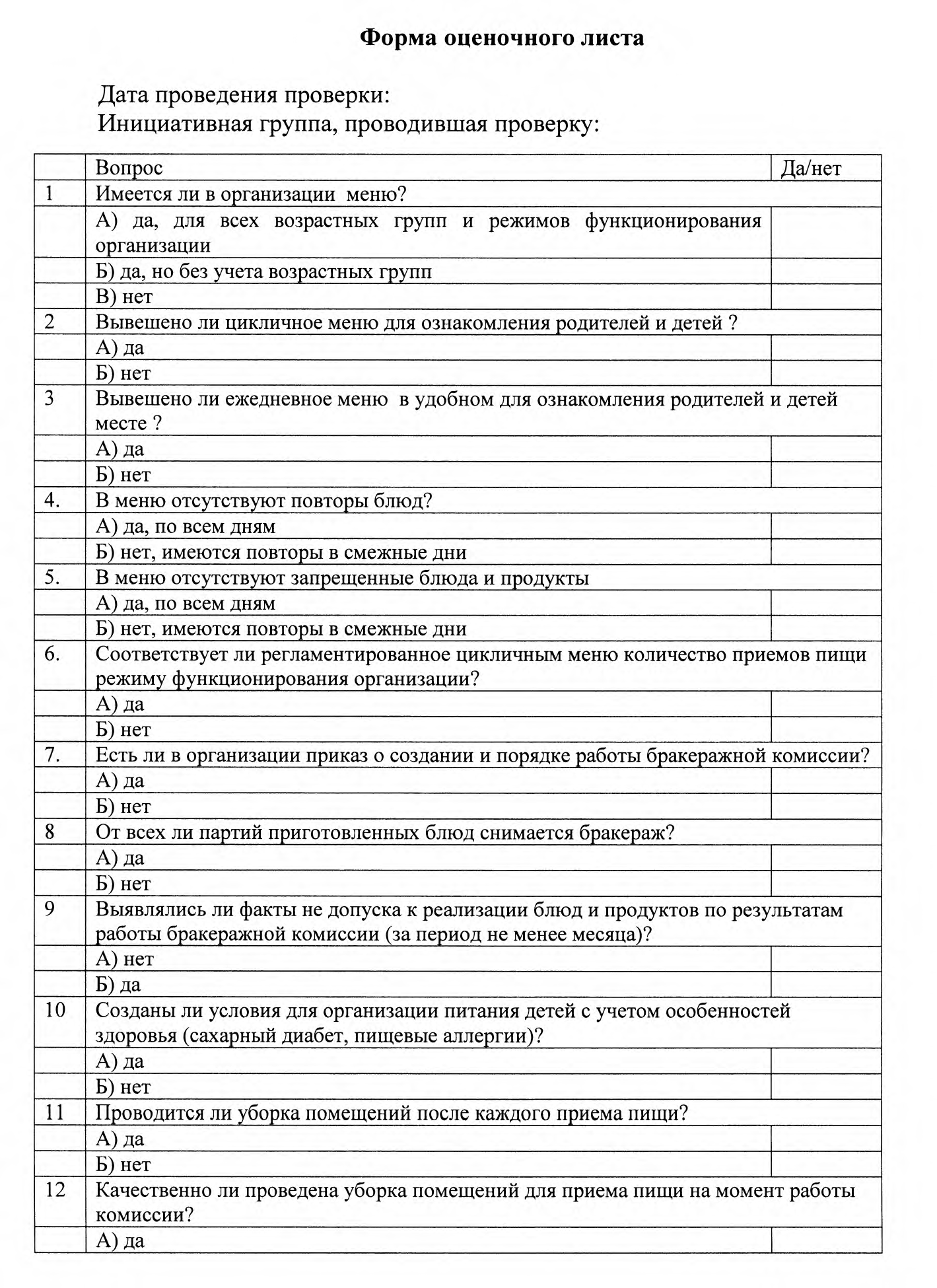 Приложение 8 к приказу от 27.08.2022 г. № 85Порядок доступа законных представителей обучающихся в школьной столовойМБОУ СОШ №12Общие положенияПоложение о порядке доступа законных представителей обучающихся в школьной столовой в МБОУ СОШ №12 (далее - Положение) разработано в соответствии с законами и иными нормативными правовыми актами Российской Федерации, локальным актом образовательной организации.Положение разработано с целью соблюдения прав и законных интересов обучающихся и их законных представителей в области организации питания.Основными целями посещения школьной столовой законными представителями обучающихся являются:обеспечение родительского контроля в области организации питания через их информирование об условиях питания обучающихся;взаимодействие с законными представителями обучающихся в области организации питания;повышение эффективности деятельности школьной столовой.Положение устанавливает порядок организации посещения и оформления посещения законными представителями обучающихся организации общественного питания образовательной организации, а также права законных представителей в рамках посещения школьной столовой.Законные представители обучающихся при посещении организации общественного питания образовательной организации руководствуются применимыми законами и иными нормативными правовыми актами Российской Федерации, а также Положением и иными локальными нормативными актами образовательной организации.Законные представители обучающихся при посещении школьной столовой образовательной организации должны действовать добросовестно, не должны нарушать и вмешиваться в процесс питания и не должны допускать неуважительного отношения к сотрудникам образовательной организации, сотрудникам школьной столовой, обучающимся и иным посетителям образовательной организации.Указанные в настоящем положении термины (законные представители, обучающиеся и пр.) определяются в соответствии с Законодательством Российской Федерации.Организация и оформление посещенияЗаконные представители обучающихся посещают школьной столовой в установленном Положением порядке и в соответствии с Графиком посещения организации общественного питания.Посещение школьной столовой осуществляется законными представителями в любой учебный день и во время работы школьной столовой (на переменах во время реализации обучающимся горячих блюд по основному меню).В течение одной смены питания каждого учебного дня школьной столовой могут посетить не более трех посетителей (законных представителей обучающихся). При этом от одного класса (на 1 перемене) посетить школьной столовой может только 1 законный представитель. Законные представители обучающихся из разных классов могут посетить школьной столовой как на одной, так и на разных переменах.Законные представители обучающихся информируются о времени отпускагорячего питания по классам и имеют право выбрать для посещения как перемену, на которой организовано горячее питание для его ребенка, так и любую иную перемену, во время которой осуществляется отпуск горячего питания.График посещения школьной столовой формируется и заполняется на каждый учебный день месяца на основании заявок, поступивших от законных представителей обучающихся и согласованных уполномоченным лицом образовательной организации.Сведения о поступившей заявке на посещение заносятся в Журнал заявок на посещение организации питания, который должен быть прошит, пронумерован и скреплен печатью и подписью директора образовательной организации.Заявка на посещение школьной столовой подается непосредственно в образовательную организацию не позднее 1 суток до предполагаемого дня и времени посещения школьной столовой. Посещение на основании заявки поданной в более поздний срок возможно по согласованию с администрацией образовательной организации.Заявка на посещение школьной столовой подается на имя директора образовательной организации и может быть сделана как в устной, так и в письменной. Письменные заявки прикладываются к Журналу заявок на посещение школьной столовой.Заявка должна содержать сведения о:желаемом времени посещения (день и конкретная перемена);ФИО законного представителя;контактном номере телефона законного представителя;ФИО и класс обучающегося, в интересах которого действует законный представитель.Заявка должна быть рассмотрена или директором, или иным уполномоченным лицом образовательной организации не позднее одних суток с момента ее поступления.Результат рассмотрения заявки незамедлительно (при наличии технической возможности для связи) доводится до сведения законного представителя по указанному им контактному номеру телефона. В случае невозможности посещения организации общественного питания в указанное законным представителем в заявке время (не выполняются предусмотренные п.п. 2.2., 2.3. Положения правила посещения), сотрудник образовательной организации уведомляет законного представителя о ближайшем возможном для посещения времени. Новое время посещения может быть согласовано законным представителем письменно или устно.Результат рассмотрения заявки, время посещения в случае его согласования, отражаются в Журнале заявок на посещение организации питания.График посещения организации общественного питания заполняется на основании согласованных заявок.Посещение организации общественного питания в согласованное время осуществляется законным представителем в присутствии сопровождающего сотрудника образовательной организации. Сопровождающий из числа сотрудников образовательной организации может присутствовать для дачи пояснений об организации процесса питания, расположения помещений в организации общественного питания и пр. и при наличии возможности для присутствия.Законный представитель может остаться в организации общественного питания и после окончания перемены (в случае если установленная продолжительность перемены менее 20 минут или для завершения в разумный срок ознакомления с процессом организации питания).По результатам посещения школьной столовой законный представитель делает отметку в Графике посещения школьной столовой. Законному представителю должнабыть предоставлена возможность оставления комментария (предложения, замечания) обитогах посещения в Книге посещения школьной столовой (прошитой, пронумерованной и скрепленной подписью директора и печатью образовательной организации).Возможность ознакомления с содержанием Книги посещения школьной столовой должна быть предоставлена органам управления образовательной организации и законным представителям обучающихся по их запросу.Предложения и замечания, оставленные законными представителями в Книге посещения организации общественного питания, законных представителей подлежат обязательному учету органами управления образовательной организации, к компетенции которых относится решение вопросов в области организации питания.Рассмотрение предложений и замечаний, оставленных законными представителями в Книге посещения школьной столовой, осуществляется не реже одного раза в месяц компетентными органами образовательной организации (комиссией или советом по питанию и прочими органами) с участием представителей администрации образовательной организации, законных представителей обучающихся с оформлением протокола заседания.В целях осуществления родительского контроля и реализации прав, предусмотренных законодательством о защите прав потребителей, законнымпредставителям предлагается для заполнения «Примерная форма записи результатов родительского контроля в книге отзывов и предложений, предусмотренной «Правилами оказания услуг общественного питания».Права законных представителейЗаконные представители обучающихся имеют право посетить помещения, где осуществляются реализация основного питания и прием пищи.Законным представителям обучающихся должна быть предоставлена возможность:наблюдать реализацию блюд и продукции основного меню;наблюдать полноту потребления блюд и продукции основного меню;ознакомиться с утвержденным меню основного питания на день посещения и утвержденным примерным меню;ознакомиться с информацией о реализуемых блюдах и продукции основного меню (о стоимости в рублях, фирменном наименовании продукции питания с указанием способов приготовления блюд и входящих в них основных ингредиентов, их весе (объеме),сведениях о пищевой ценности блюд);проверить температуру и вес блюд и продукции основного меню;реализовать иные права, предусмотренные законодательством о защите прав потребителей.Заключительные положенияСодержание Положения доводится до сведения законных представителей обучающихся путем его размещения в информационном уголке и на сайте образовательной организации в информационно- телекоммуникационной сети общего пользования Интернет.Содержание Положения и График посещения школьной столовой доводится до сведения сотрудников организации общественного питания. Директор назначает сотрудников образовательной организации, ответственных за взаимодействие с законными представителями в рамках посещения ими школьной столовой (за их информирование, прием и рассмотрение заявок на посещение школьной столовой,согласование времени посещения, уведомление законных представителей о результатах рассмотрения заявки, ведение предусмотренной Положением документации).Образовательная организация в лице ответственного сотрудника должна:информировать законных представителей обучающихся о порядке, режиме работы школьной столовой и действующих на ее территории правилах поведения;информировать законных представителей обучающихся о содержании Положения;проводить разъяснения и лекции на тему посещения законными представителями обучающихся школьной столовой;проводить с сотрудниками школьной столовой разъяснения на тему посещения законными представителями организации общественного питания;Контроль за реализацией Положения осуществляет директор иные органы управления образовательной организацией в соответствии с их компетенцией.Приложение № 9к приказу от 27.08.2022 г. № 85График посещения школьной столовойПриложение № 10к приказу от 27.08.2022 г. № 85Журнал заявок на посещение школьной столовойПриложение № 11к приказу от 27.08.2022 г. № 85Книга посещения школьной столовой1. Законный представитель (ФИО)	. Дата посещения:  	Оценка существующей организации питания по шкале от 1 до 5 (с кратким указанием причин снижения оценки, в случае сниженияоценки): 	ПредложенияБлагодарность 	ЗамечанияДата и результат рассмотрения уполномоченными органами образовательной организацииоставленныхкомментариев: 	Принятые по результатам рассмотрение оставленных комментариевмеры: 	Законный представитель	«	»	20 г.(подпись, дата)Уполномоченное лицо образовательной организации 	«	»	20	г.Приложение 12к приказу от 27.08.2022 г. № 85Примерная форма записи результатов родительского контроля в книге отзывов и предложений, предусмотренной Правилами оказания услуг школьной столовой (книга должна быть зарегистрирована, прошита и пронумерована)РОДИТЕЛЬСКИЙ КОНТРОЛЬМБОУ «Мгинская СОШ»	ФИО законного представителя  	Дата  	Перемена N 	Класс 	Прием пищи (завтрак, обед, полдник)Направление проверкиРезультатТемпература подачи блюдВесовое соответствие блюдВкусовые качества готового блюдаСоответствие приготовленных блюд утвержденному менюМероприятияСрокиОтветственныеКонтроль за организацией питания в школе:-охват учащихся питанием;-охват учащихся льготным питанием;-доля питающихся самостоятельноежемесячночлены комиссииПроверка соответствиярациона питания согласно утвержденному менюежедневночлены комиссииПроведение мониторинга отношения учащихся к организации горячего питания в школе:- анкетирование учащихся и родителей (законныхпредставителей);-родительский рейд по качеству горячего питания2 раза в год ежемесячночлены комиссии члены комиссииКонтроль за качеством питания:-температура блюд;-весовое соответствие блюд;-вкусовые качества готового блюдаежедневночлены комиссииСоблюдение санитарногосостояния пищеблокаежемесячночлены комиссииСоблюдение личной гигиены учащихся передприемом пищиежедневночлены комиссииКонтроль за соблюдением норм личной гигиеныработниками столовойежедневночлены комиссииПроверка соблюденияграфика работы столовойежедневночлены комиссииДатаВремя посещенияМесто обсужденияПодписьчлена комиссии10.09.202010.30Кабинет 2909.10.202010.45Кабинет 2913.11.202011.25Кабинет 2910.12.202012.05Кабинет 2915.01.202110.30Кабинет 2910.02.202110.45Кабинет 2910.03.202111.25Кабинет 2909.04.202112.05Кабинет 29ДатаПосетитель (законныйпредставитель) ФИОСогласованная дата и время посещения (с указанием продолжительности перемены)Сопровождающий (ФИО,должность)Отметка о посещенииОтметка о предоставлении книги посещенияорганизацииобщественного питанияДата и время поступленияФИОзаявителя, телефонЖелаемые дата и время посещенияФИО,класс обучающегосяВремя рассмотрениязаявкиРезультат рассмотренияСогласованные дата и время или отметка о несогласовании с кратким указанием причин№п/пЧто проверить?Как оценить?Поставьте V в соответствующий разделКак оценить?Поставьте V в соответствующий разделКак оценить?Поставьте V в соответствующий разделКомментарии кразделу1Наличие двухнедельного цикличного согласованного сРоспотребнадзором менюЕсть, размещено насайте школыЕсть, но не размещено насайте школыНет2Наличие фактического меню надень и его соответствие цикличномуЕсть, соответствуетЕсть, соответствуетНетНаименование блюд по мнеюХолодная закуска1 блюдоОсновное блюдо (мясное,рыбное и т.п.)Наименование блюд по мнеюгарнирнапиток3Температура первых блюд>7070-50<504Температура вторых блюд>6060-45<45Полновесность порцийполновесныкроме -указать вывод по меню и пофакту5Визуальное количество отходов<3030-60>60холодных закусок первых блюдвторых блюд (мясных, рыбных, из творога) гарниров напитков6Спросить мнение детей (если невкусно, почему?)ВкусноНе оченьНетхолодных закусок первых блюд вторых блюд (мясных, рыбных, из творога) гарниров напитков7Попробовать еду, Ваше мнениеОтличноХорошоУдовлетворительнохолодных закусокпервых блюдвторых блюд (мясных, рыбных,из творога)гарнировнапитков8Вашипредложения/пожелания/коммен тарии